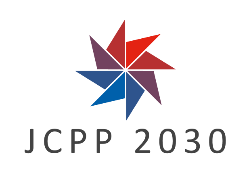 ANEXO IIICARTA COMPROMISO POSTULANTEComo postulante al “Japan - Chile Partnership Programme”, o en español, “Programa de Asociación entre Chile - Japón”, el JCPP, a través del II Curso Internacional “Programa de Acreditación Nacional para grupos USAR bajo los estándares de INSARAG”:Yo __________________________________________________________(Nombre completo)De__________________________________________________________(País de origen)Declaro que toda la información presentada es veraz, correcta y completa y que, en caso de resultar seleccionado, me comprometo a respetar las siguientes normas:Cumplir rigurosamente el programa del Curso Internacional.Respetar las instrucciones entregadas en el desarrollo del Curso Internacional.Aceptar mi condición de becario/a del Programa Japan – Chile Partnership Programme 2030 en representación del país del cual soy nacional, y acepto someterme a las condiciones estipuladas por ambos gobiernos con relación al curso.La interrupción de la participación en el curso sólo será autorizada en casos debidamente calificados, que impidan continuar el entrenamiento.En caso de desistir de participar en el curso, comunicar con un mínimo de 5 días de anticipación e indicar las razones de fuerza mayor que obligan a esa decisiónHacer entrega a mi institución del Plan de Acción elaborado en el desarrollo del Curso e impulsar su ejecución e informar  los avances de este frente a requerimientos la Academia Nacional de Bomberos de Chile. No utilizar los conocimientos y habilidades adquiridas mediante la capacitación con fines bélicos.--------------------------------------------Lugar y fechaFirma del postulante